STUDENT WORKSHEETSI separating my waste.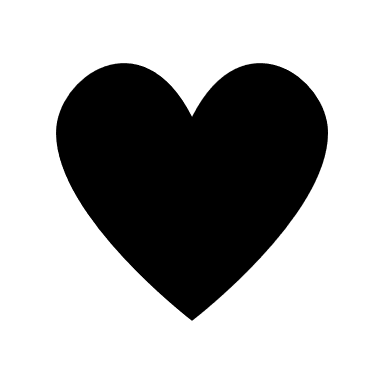 Fill out the table below to find out where your bins live.Current practices at our schoolThis section investigates the variety of practices your school may be doing already in relation to organic waste, recycling and waste reduction initiatives. Our school processes food and garden waste by using: (tick) Compost bins, bays or tumblersGreen ConeBokashi				              Worm farms  	Mulching itChooks	Food Organics Garden Organics (FOGO) serviceOther (please list) – Council Green Waste service*Check 6 organics collection buckets for contamination (items which should not be there). Take some photos!We’re keen recyclers. Our school collects these items for recycling: (tick)We eat inside / designated areaOur waste monitors check classroom bins before they get emptiedStudents are encouraged to use reusable water bottles and lunchbox containers Our canteen uses reusable containers / minimal packagingWe share information and update our school on waste issues during assembliesWe have Nude Food Days (lunchboxes with no packaging) on (circle)  Monday	Tuesday	Wednesday	   Thursday	  FridayWaste Audit Results – Landfill bins		Date: 05/08/21Arianna, Hamish, Denis, Ian, Aden, AdityaKEYYellow – Can be recycled through your schools’ recycling service * Important task: check what you can put in your recycling collection service. Green – Can be composted at your school / Food Organics Garden Organics collectionNote: Soft plastics can be collected and dropped off at participating soft plastic recycling collection points, including some supermarkets.  Check RedCycle website for more information.Waste Audit Results - Recycling				Date: 05/08/21Students involved: Arianna, Hamish, Denis, Ian, Aden, AdityaRed – These items should not be in many recycling bins. They are contamination. Can you work out the percentage of contamination in your recycling? Important task - Check what items can be included in your recycling bin. Contamination equation: Total number of items or weight of contaminated waste / total number of items or weight X 100.LocationNo. of Landfill/rubbish binsNo. of Recycling binsNo. of Compost collection bucketsNo. of Paper re-use traysOtherStaffroom 1110Soft plasticsMain office1111Soft plasticsClassrooms:Prep1111Year 31117Year 61111Art room1011Landfill needs support.Library1 – not official100Paper binTOTALDid you find some rooms without bins? List the locations that need bins or signage to tell everyone what goes in the bin.Did you find some rooms without bins? List the locations that need bins or signage to tell everyone what goes in the bin.Did you find some rooms without bins? List the locations that need bins or signage to tell everyone what goes in the bin.All rooms have bins.All bins have signage.Check with your administration or IT staff to find out if photocopiers and printers are set the automatically print on both sides of the paper.Check with your administration or IT staff to find out if photocopiers and printers are set the automatically print on both sides of the paper.Check with your administration or IT staff to find out if photocopiers and printers are set the automatically print on both sides of the paper.Printer / photocopier locationDouble sided printing as default Y / NCommentsDouble sided printing is based on teachers preferences/printer preferences.Soft plasticDental items such as toothbrushesBatteriesInk and toner cartridges from printersMobile phonespolystyreneE-wasteClothingfluorescent tubesOther (please list)Light bulbsOur school tries hard to reduce our waste to landfill. Tick which apply to your school:CategoryTally or WeightCommentsGeneral waste447Year 6 did the best here.Paper/Cardboard2110Prep needs the most supportOrganics2009Prep needs the most supportYear 3 did well.Soft Plastics 507Year 3 did well.Year 6 needs support.Commingled recycling (glass, steel, aluminium, plastic) *001Year 6 needs most support.Other *please listPrep need support from Year 3s.TOTAL79 items / 64 contamination81%CategoryNumber of items or WeightCommentsGeneral waste030Year 3 needs most support.Paper/Cardboard801Prep needs most support.Organics200Prep needs most support.Soft Plastics000All amazing!!Commingled recycling – aluminium, steel, plastics, glass022Prep might need support identifying recyclable options.Other *please listTOTAL18 items / 5 contamination27%